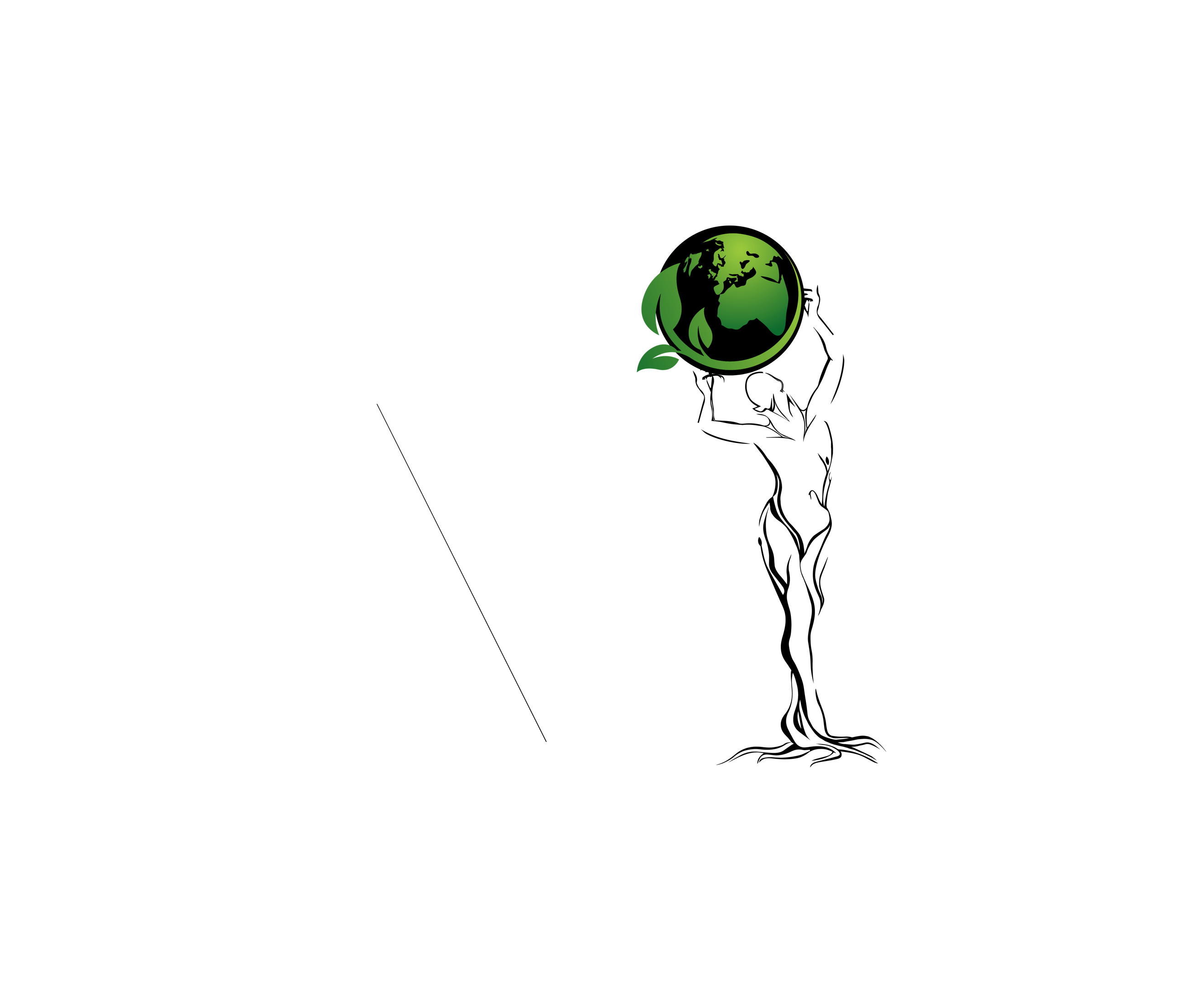 Business Plan Template 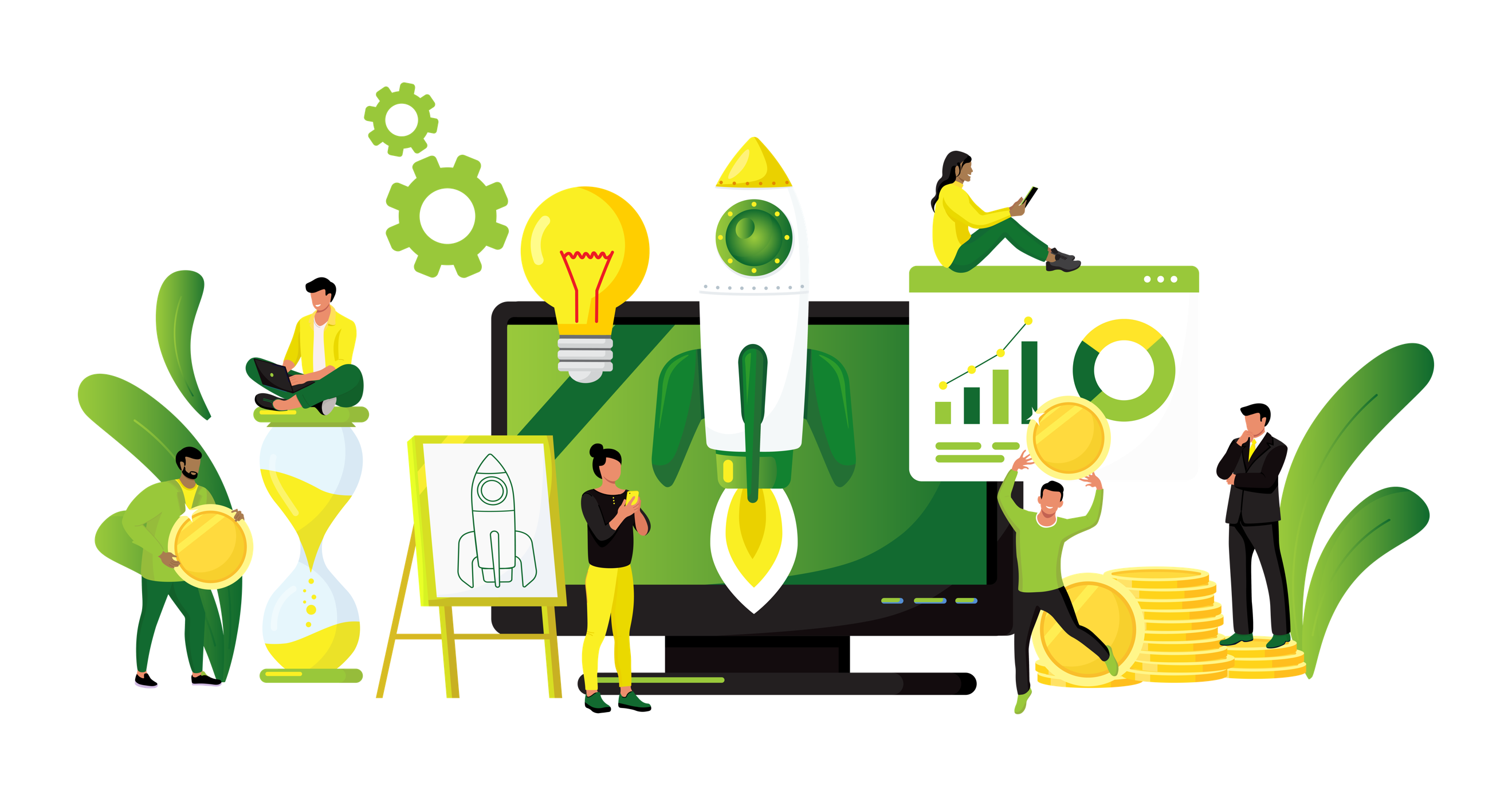 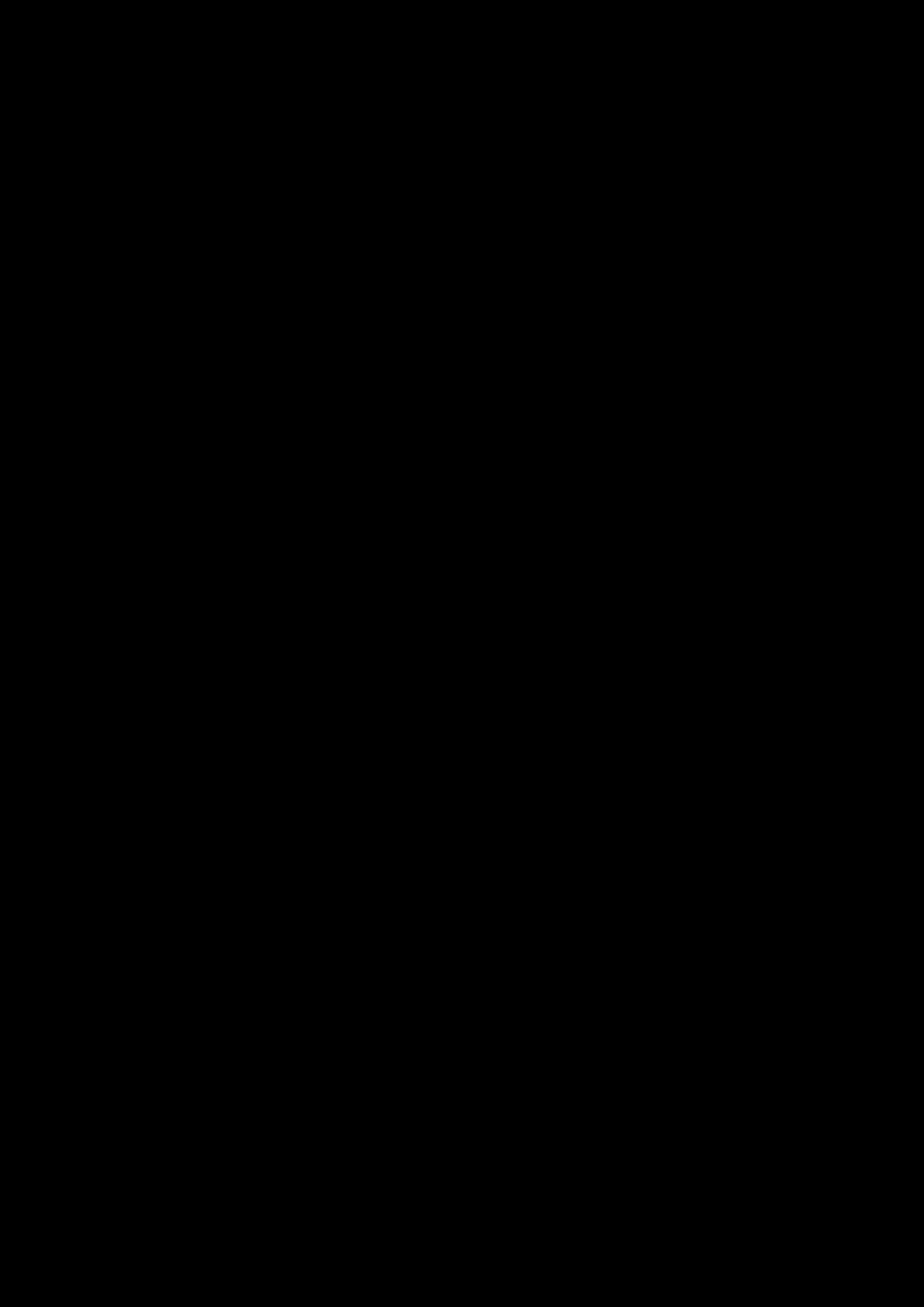 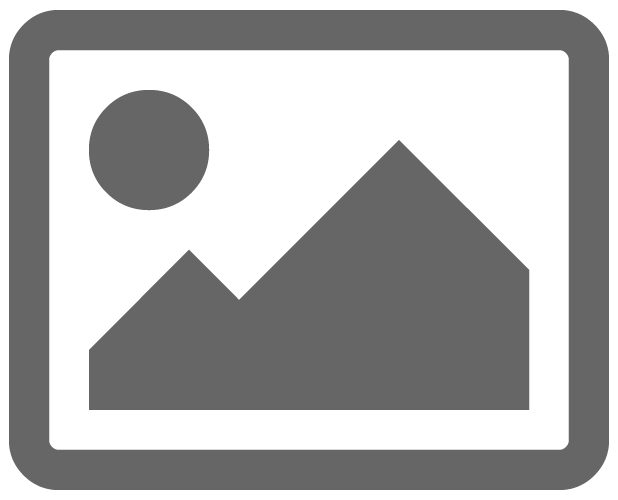 Insert ImageCompany NameTitle of DocumentDateExecutive SummaryProvide a one/two pages overview of the business and highlight the most crucial pieces of information for readers. You must explain precisely the key details of your future activity. Typically, this brief executive summary includes:●	A Mission Statement●	The Company History and Leadership Model●	An Overview of Competitive Advantage(s)/ Differentiation●	Financial Projections●	Company Goals/Objectives●	An Ask From Potential Investors/bankerIt should be precise but not too technical (the banker or investor does not necessarily understand all technical aspects of your business)[Insert Executive Summary Here]Note:Wait until you’ve finished your business plan before writing this section as this part will later be modified and improved following the market research.  That way, you can summarize what has already been written.Company & Business DescriptionCompany PurposeProvide a 1-2 paragraph overview of your business, emphasizing the type of products/services you will offer, who your target market is, and why you believe your current business plan will be successful.[Insert Company Purpose Here]Mission/Vision Statement[Insert Mission/Vision Statement Here]Core ValuesYour mission is defined by your company's basic principles. List your company's core values, why they were chosen, and how they are embodied.[Insert Core Values Here]Team & Org StructureGive a summary of your business. Who will be in key leadership positions, who will be on your team and what experience will they bring? How will your company be structured?[Insert Org Structure Here]	Market ResearchDocumentary ResearchThis fundamental part of the market research should define your research and your market. It enables you to further your knowledge of the sector of activity in which you wish to launch your project.[Insert Documentary Research Here]Competitor AnalysisSummarized in a table:Identify your direct and indirect competitors (create a list)Analyze in detail the 3 or 4 direct competitorsComparison of the strengths and weaknesses of each competitor in relation to YOUR business.[Insert Competitor Analysis Here]Study of the Target Audience a) Quantitative study: questionnairesPrepare a quantitative questionnaire (10 to 20 questions)Send/share the questionnaires to a minimum of 100 people (representative of your target audience) Present the results in a graphic display (1 graph per question) then in the form of a written summaryb) Qualitative study: interviews - Prepare qualitative interviews (approximately 10 questions)
- Administer the interviews to around 10 people who correspond to the target market- Present the results in a written summary.[Insert Study of the Target Audience Here]Products and Services LineProduct Offering(s)If Relevant, provide a detailed description of your product line. Make a list of each product and its functionality.[Insert Product Offering(s) Here]Service Offering(s)
If relevant, provide a more detailed description of your service line. List each service you offer and explain why you offer it.[Insert Service Offering(s) Here]Pricing ModelHow much will each of your products and services cost? What are your mark-ups going to be, and why?[Insert Pricing Model Here]Marketing PlanPositioning StrategyWhy should potential buyers be interested in your product? How will you handle the challenges and goals of your consumer persona? How will you use a website to your advantage?[Insert Positioning Strategy Here]Acquisition Channels 
What are your main customer acquisition channels (e.g., search engine marketing, event marketing, blogging, co-marketing, paid, etc.) and what do you intend to prioritize this year?[Insert Acquisition Channels Here]Tools and TechnologyWhat systems will you equip your marketing team with? Will you use a CMS , blogging software or etc.? If so, please include it below.[Insert Tools and Technology Here]Sales PlanSales MethodologyHow will you identify, reach and engage with new leads? Do you want to pursue an inbound or outbound sales strategy? Why is your prospecting strategy suitable for your company?[Insert Sales Methodology Here]Sales Organization Structure 
Who will be in charge of marketing and sale of your products and/or services? How will sales and marketing collaborate? What will the role breakdown look like?[Insert Sales Organization Structure Here]Distribution Channels
What will you use to market your products? Will you sell online, in shops, or via sales representatives? Will you sell at your own store or distribute to other stores?[Insert Distribution Channels Here]Tools and TechnologyDetail the sales tools you aim to use, such as live chat, website and ecommerce sales integrations, CRM software, call software, etc and how they will help you reach your target.[Insert Tools and Technology Here]Legal NotesLegal StructureYou need to give the company a legal status in order for it to see the light of day as a legal entity! What type of legal structure will your business be?[Insert Legal Structure Here]Legal ConsiderationsWhat legal issues does your company need to bear in mind when it comes to its fundamental operational procedures? List any government registrations, permits, health regulations, insurance requirements, and zoning rules that must be handled, as well as how you have addressed or will address them. [Insert Legal Considerations Here]Financial ConsiderationsStartup CostsEach of your start-up costs should be listed as a line item, followed by a total cost. In the appendix, you may want to include a more thorough breakdown of expenditures, including vendors and payment dates.[Insert Start-up Costs Here]Sales ForecastsShare your sales projections for the next several quarters or years. You may want to summarize the forecasts and point to a bottom-line metric, then point to a more detailed spreadsheet in your appendix.[Insert Sales Forecasts Here]Break-Even AnalysisShare at what point in time and how many euros/units in sales you need to accomplish before you break even. If this section is too convoluted, you may want to provide a more comprehensive break-even analysis in the appendix.[Insert Break Even Analysis Here]Projected P&LDescribe your profit and loss estimates for at least a year. The profit and loss forecast table consists of two sections:- The 1 section details the revenues, in other words, the total sales of the companyin a year.- The 2 section details the sum of deductible costs required in the company’s operations.- From the differences between the 2 columns (revenues – costs) we obtain the RESULT before tax which may be either a profit or a loss. The result can therefore be negative.- Calculate Corporate Tax and give the result after tax.Include a date in this column if you expect to make a profit shortly after one year. If not, direct readers to the appendix for the full projected P&L.[Insert Projected P&L Here]Funding RequirementsWhat funding will you require in the immediate future to ensure the success of your business?[Insert Funding Requirements Here]AppendixThe following sections are each optional – feel free to include, exclude, or add any charts or information you think is appropriate. Floor plansPatents Org chart Financial chartsImages[Enter Appendix Here]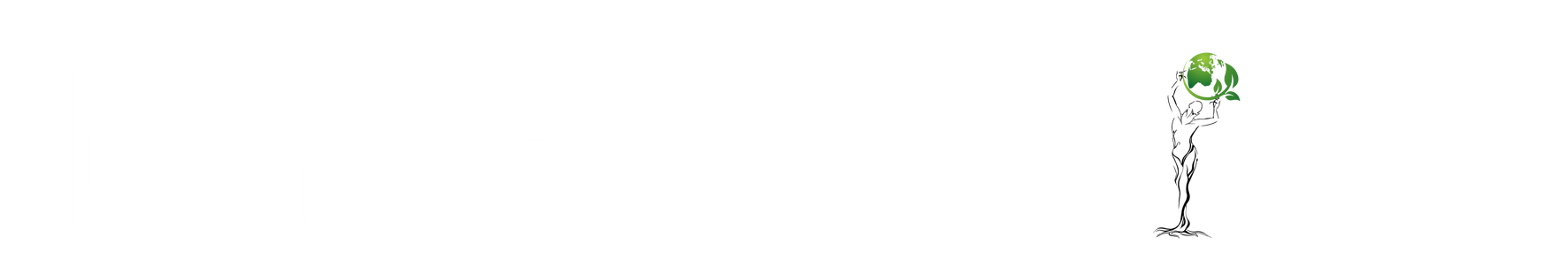 To learn more on how the digital services and workshops can help you develop and grow your business, click the links below ⬇️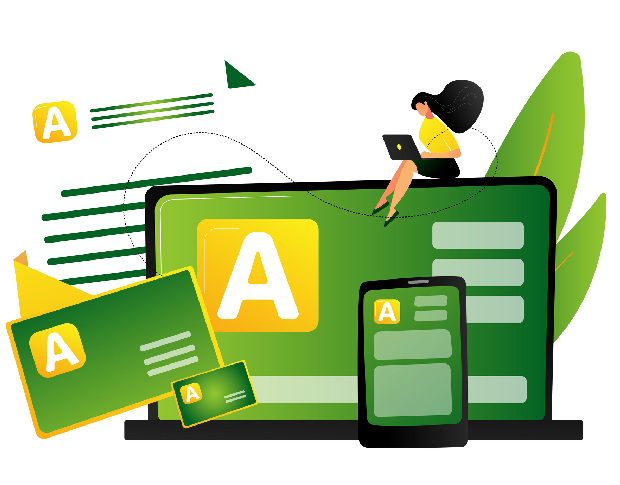 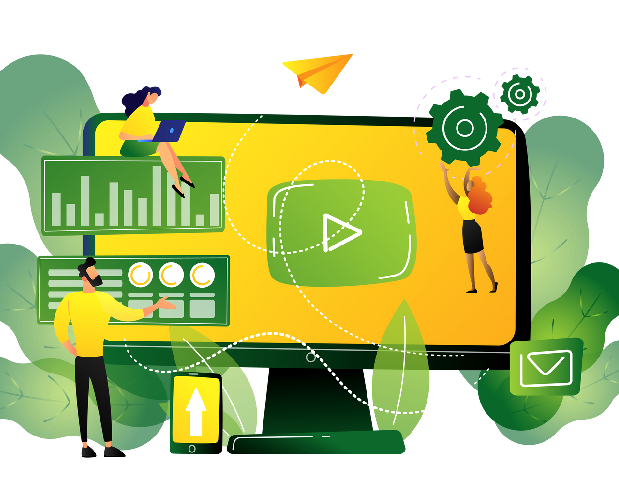 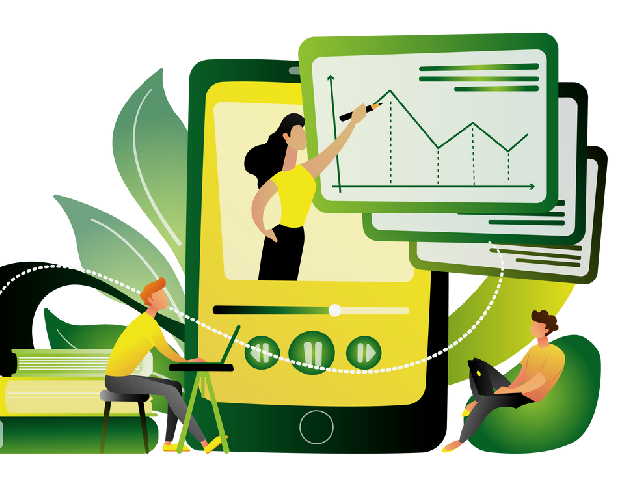 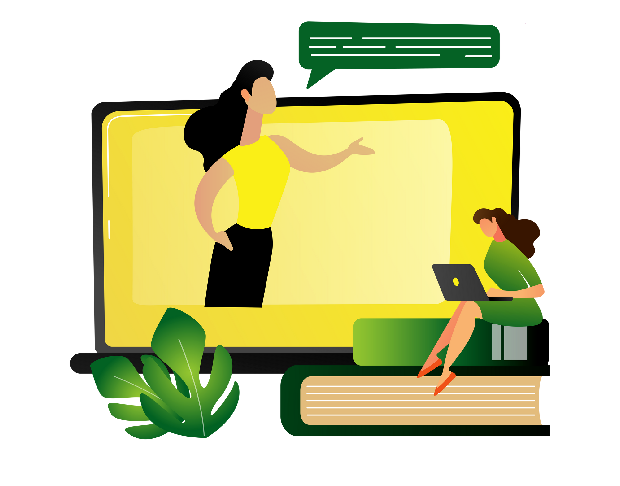 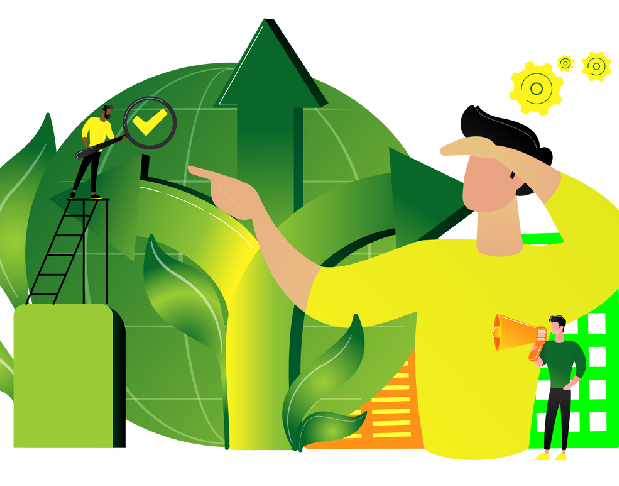 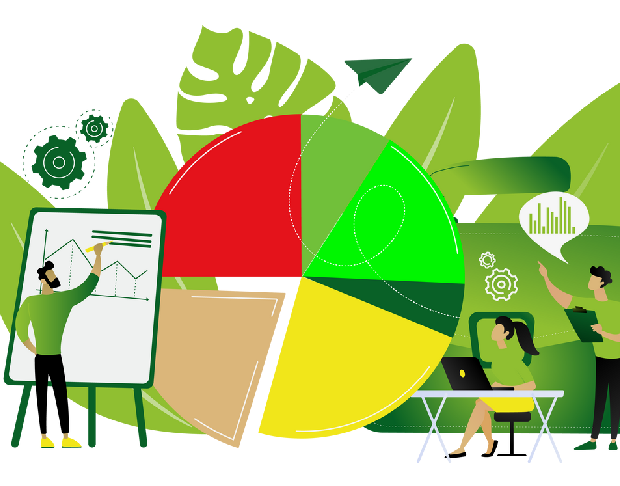 